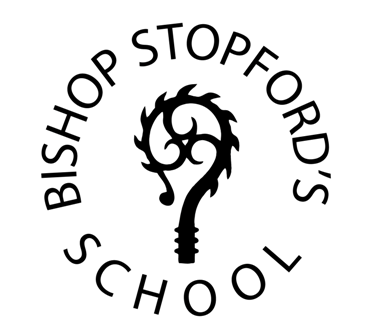 Bishop Stopford's SchoolBrick Lane, Enfield, Middlesex, EN1 3PUTel: 020 8804 1906	Fax: 020 8216 1760www.bishopstopfords.enfield.sch.ukHeadteacher: Ms T DayApprentice English TeacherRequired September 2024Salary – Unqualified ScaleContract – Length of Apprenticeship Bishop Stopford’s Church of England School received a glowing SIAMS (Church of England) report in March 2024. ‘Highlighting that relationships in the school are excellent and staff and students are courteous and kind to each other’. The school also retained it’s ‘good’ Ofsted grading in January 2024 – with the school being commended for its high expectations, welcoming and supportive approach and ambitious curriculum which demonstrates that leaders have high expectations and show determination that all pupils can flourish.  We are seeking to appoint an Apprenticeship English Teacher committed to providing the highest academic standards which challenge pupils to achieve their very best in a caring and positive environment. As a school we are proud of the ‘nurturing and harmonious community’ (Ofsted 2024) that we have established for all of our students and our staff.  This is an excellent opportunity to join an inspirational school where we firmly believe that ‘everyone can achieve beyond their expectations, and our moto of ‘believe, strive, succeed is at the heart of everything we do’ (Ofsted 2024).At Bishop Stopford’s School, our ’staff feel supported by others and their well-being is carefully considered’ (Ofsted 2024), enabling all to develop and grow.  We offer fully comprehensive professional development programmes for all of our staff and we are dedicated to supporting career progression and advancement.  Full Apprenticeship training will be provided to become a qualified teacherFurther information and an application pack is available on the school website www.bishopstopfords.enfield.sch.uk  or if you would like to speak to the Headteacher about the role please contact Mrs Elaine Neacy, Headteacher’s PA, at eneacy@bishopstopfords.enfield.sch.uk   We are located in Enfield, North London within easy access of the M25 and surrounding counties.Closing date:  12pm, Friday 7th MayWe will be reviewing applications on an on-going basis and this advert may close earlier than advertised depending on the level of response.Interviews:  w/c 13th May 2024Earlier interviews may be held on a rolling basis.Bishop Stopford’s is committed to safeguarding and promoting the welfare of children and young people and expects all staff and volunteers to share this commitment.  We are committed to safer recruitment practice and pre-employment checks will be undertaken before any appointment is confirmed.  